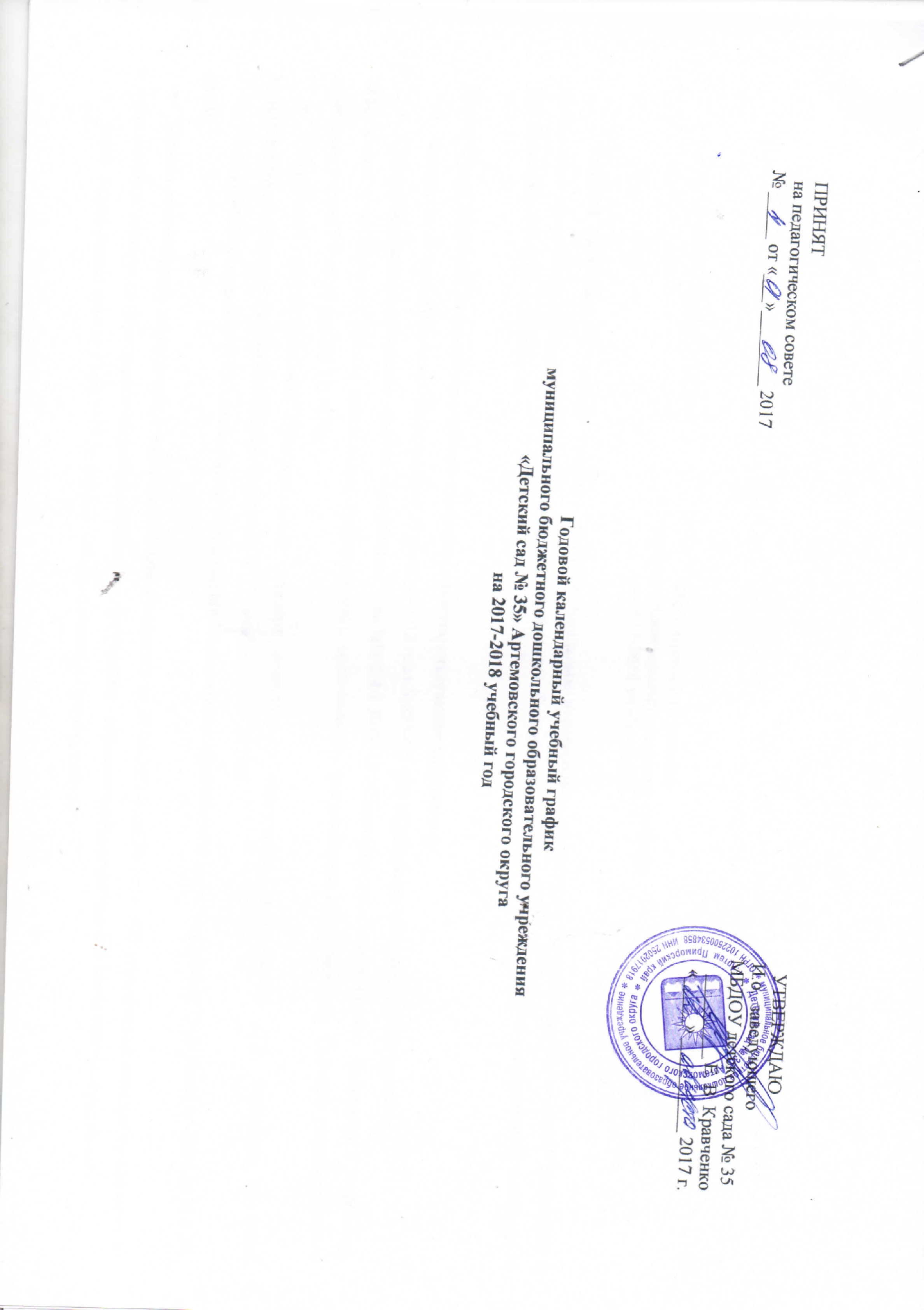 Пояснительная запискак годовому календарному учебному графику на 2017-2018 учебный год.Годовой календарный учебный график – является локальным нормативным документом, регламентирующим общие требования к организации образовательного процесса в учебном году в муниципальном бюджетном дошкольном образовательном учреждении «Детский сад № 35» Артемовского городского округа.Нормативной базой для составления учебного графика являются следующие документы: Федеральный закон Российской Федерации от 29 декабря 2012 года №273-ФЗ «Об образовании в Российской Федерации»; Санитарно-эпидемиологические правила и нормативы СанПиН 2.4.1.3049-13 «Санитарно-эпидемиологические требования к устройству, содержанию и организации работы дошкольных образовательных организаций», утвержденные постановлением Главного государственного санитарного врача РФ от 15 мая 2013 г. N 26; Федеральный государственный образовательный стандарт дошкольного образования (далее ФГОС ДО). Утвержден приказом Министерства образования и науки Российской Федерации от 17 октября 2013 г. N 1155Письмо  «Комментарии к ФГОС дошкольного образования» Министерства образования и науки Российской Федерации от 28.02.2014 г. № 08-249;Приказ Министерства образования и науки Российской Федерации от 30.08.2013 года № 1014 «Об утверждении порядка организации и осуществления деятельности по основным общеобразовательным программам – образовательным программам дошкольного образования»; Закон  Приморского края от 13.08.2013 № 243-КЗ «Об образовании в Приморском крае»«Примерная основная общеобразовательная программа дошкольного образования» (одобрена решением учебно-методического объединения по общему образованию (протокол от 20.05.2015г. № 2/15)Примерная основная общеобразовательная программа дошкольного образования «От рождения до школы» под редакцией Н. Е. Вераксы, Т.С.Комаровой и М.А. Васильевой, 2014 г.Фундамент образовательного процесса составляет основная образовательная программа МБДОУ детского сада № 35, разработанная и утвержденная в ДОУ в соответствии с требованиями ФГОС ДО. Программа разработана на основе Примерной основной общеобразовательной программы дошкольного образования «От рождения до школы» под редакцией Н.Е. Веракса, Т.С. Комаровой, М.А.Васильевой, 2014 г. с учетом «Примерной основной общеобразовательной программы дошкольного образования» (одобрена решением учебно-методического объединения по общему образованию (протокол от 20.05.2015г. № 2/15).Годовой календарный учебный график учитывает в полном объеме возрастные психические и физические особенности воспитанников и отвечает требованиям охраны их жизни и укрепления здоровья. Содержание годового учебного календарного графика предусматривает: продолжительность учебной недели и учебного года (начало учебного года, окончание учебного года); количество недель и дней в учебном году; сроки проведения зимних и летних каникул, их начало и окончание; праздничные дни; сроки проведения диагностики качества освоения программного материала воспитанниками. Годовой учебный календарный график предполагает: исключение праздничных дней и каникулярных периодов из образовательного процесса по освоению основной образовательной программы; проведение первичного и итогового мониторинга в режиме работы ДОУ посредством бесед, наблюдений, индивидуальной работы с детьми, как в естественных для ребенка условиях, так и в социальных ситуациях, специально организованных педагогом. Праздники для воспитанников в течение учебного года планируются в соответствии с Годовым планом работы ДОУ на учебный год. Организация каникулярного отдыха в детском саду (середина учебного года, летний период) имеет свою специфику и определяется задачами воспитания в дошкольном учреждении.  Для эффективного физиологического и психологического развития детей планирование каникулярного отдыха тщательно продумывается. Воспитательно – образовательная работа в летний оздоровительный период планируется в соответствии Планом работы на летний оздоровительный период.         Годовой учебный календарный график обсуждается и принимается педагогическим советом ДОУ на установочном педагогическом совете до начала учебного года и утверждается руководителем детского сада. В случае внесения изменений в годовой учебный календарный график они утверждаются приказом заведующего МБДОУ детского сада  № 35  и доводятся до сведения  всех участников образовательного процесса.         Муниципальное бюджетное дошкольное образовательное учреждение «Детский сад № 35» Артемовского городского округа, в установленном законодательством Российской Федерации порядке, несет ответственность за реализацию образовательных программ в полном объеме в соответствии с годовым календарным учебным графиком.Режим пребывания детей в Учреждении – 5-ти дневная рабочая неделя. Выходные дни – суббота, воскресенье, праздничные дни.Из расчета рабочего времени исключены выходные и праздничные дниЕжедневный график работы – с 07.30 ч. до 18.00 ч. (1 группа), с 07.00 ч. до 19.00 ч. (3 группы).Режим  дня для групп с двенадцатичасовым пребыванием детей в ДОУРежим  дня для групп с 10,5 часовым пребыванием детей в ДОУРежим дня налетний оздоровительный период2 –я  группа раннего возрастаСредняя группаСтаршая группаПодготовительная группаПродолжительность НОД8-10 минут15-20 минут20-25 минут25-30 минутОбразовательная нагрузка:  НОД в неделю (базовая часть)10101314Общая образовательная нагрузка (основная и вариативная части)10121516Праздничные выходные дни:4 ноября - День народного единства;
1, 2, 3, 4, 5, 6 и 8 января - Новогодние каникулы. 
7 января - Рождество Христово;    23 февраля - День защитника Отечества;          8 марта - Международный женский день;
1 мая - Праздник Весны и Труда;    9 мая - День Победы;        12 июня - День России.
Переносы дней:
  с субботы 6 января на пятницу 9 марта;  с воскресенья 7 января на среду 2 мая;  с субботы 28 апреля на понедельник 30 апреля;  с субботы 9 июня на понедельник 11 июня;  с субботы 29 декабря на понедельник 31 декабря.Годовой календарный учебный график на 2017 – 2018 учебный годЛетний оздоровительный периодРежимные моментыГруппыГруппыГруппыРежимные моментыВторая группа раннего возрастасредняяСтаршаяПрием, осмотр, игры, общение, ежедневная утренняя гимнастика7.00-8.207.00-8.257.00-8.25Подготовка к завтраку.  Завтрак. 8.20-8.508.25-8.508.25-8.50Самостоятельная деятельность. Игры по выбору детей.8.50-9.008.50-9.008.50-9.00Непосредственно  образовательная деятельность. Образовательные ситуации9.00-9.109.25-9.359.00-9.209.30-9.509.00-9.259.35-10.0010.10-10.35Самостоятельная деятельность детей (игры), индивидуальна работа воспитателя с детьми9.35-10.009.50-10.00-Второй завтрак10.00-10.1010.00-10.1010.35-10.45Игры. Подготовка к прогулке. Прогулка. 10.10-11.4010,10 -12.1010.45-12.30Возвращение с прогулки. Подготовка к обеду.11.40-12.3012.10-12.2512.30-12.45Обед.12.30-12.4012.25-12.5012.45-13.05Подготовка ко сну.  Дневной сон. 12.40-15.0012.50-15.0013.05-15.00Постепенный подъем, воздушные, водные процедуры15.00-15.2015.00-15.2015.00-15.20. Игры, досуги, кружки, общение, организованная образовательная деятельность15.20-15.5015.20-16.0015.20-16.10Подготовка к полднику. Уплотненный Полдник15.50-16.1516.00-16.2016.10-16.35Подготовка к прогулке. Прогулка. Игры, общение, самостоятельная деятельность детей, уход детей домой16.15-19.0016.20-19.0016.35-19.00Режимные моментыГруппыРежимные моментыПодготовительная к школе группаПрием, осмотр, игры, общение, ежедневная утренняя гимнастика7.30-8.30Подготовка к завтраку.  Завтрак. 8.30-8.50Самостоятельная деятельность. Игры по выбору детей.8.50-9.00Непосредственно  образовательная деятельность. Образовательные ситуации9.00-9.309.40-10.1010.20-10.50Второй завтрак10.50-11.00Игры. Подготовка к прогулке. Прогулка. 11.00-12.30Возвращение с прогулки.12.30-12.45Подготовка к обеду. Обед.12.45-13.05Подготовка ко сну.  Дневной сон. 13.05-15.00Постепенный подъем, воздушные, водные процедуры15.00-15.20Игры, досуги, кружки, общение, организованная образовательная деятельность15.20-16.10Подготовка к полднику. Уплотненный Полдник16.10-16.35Подготовка к прогулке. Прогулка. Игры, общение, самостоятельная деятельность детей, уход детей домой16.35-18.00Режимный моментВремяВремяВремяРежимный моментМладшаягруппасредняя группастаршая группа,подготовительнаяк школе группа,Прием и осмотр, самостоятельная деятельность детей (игры), индивидуальнаяработа воспитателя с детьми.Утренняя зарядка07.00 – 08.2507.00 – 08.3007.30 – 08.30Завтрак08.20 – 08.5508.30 – 08.5008.30 – 08.50Оздоровительная работа, культурно – досуговая деятельность (проведениеспортивных праздников, развлечений и др.)08.55 – 09.4009.00 – 9.5509.00 - 10.05Завтрак 209.40-09.5009.55 -10.0010.05-10.15ПрогулкаВоздушные процедуры, солнечные процедуры. Возвращение с прогулки,Водные процедуры.09.50 – 11.4510.00 – 12.3010.15 – 12.35Обед11.45 – 12.3012.30 – 12.5512.35 – 12.55Сон12.30 – 15.0012.55 – 15.0012.55 – 15.00Самостоятельная деятельность детей (игры), индивидуальная работа воспитателя с детьми15.00 – 16.0015.00 – 16.0015.00 – 16.10Полдник16.00– 16.1516.00 – 16.1516.10 – 16.25ПрогулкаВоздушные процедуры,солнечные процедуры.Игры, уход домой16.15– 19.0016.15 – 19.0016.25 – 18.00